Vezetői program(az intézmény helyzetelemzésére alapuló, vezetésre,fejlesztésre irányuló szakmai elképzelések bemutatása)HelyzetelemzésKülső környezetHatvan Heves megye legszélén, másik három megye határán helyezkedik el. Az iskola tanulóinak többsége heves megyei lakos, azonban a város elhelyezkedése lehetővé teszi, hogy Jász-Nagykun-Szolnok megye, Nógrád megye mellett Pest megyéből is fogadhassunk tanulókat. Az iskola alapvető célja a térség gazdálkodó szervezetei részéről jelentkező munkaerő-piaci igények kiszolgálása.A térség gazdasági helyzetének elemzése során a szükséges adatok forrásaként a Top 50 Heves megye gazdasága az elmúlt 12 évben 2019-es kiadványát használom. Az iskola az észak-magyarországi régióban helyezkedik el, gazdasági-szociális mutatói jobbak, mint a régió átlaga. A térség gazdasági életében meghatározó szerepet játszik az autópálya közelsége és ezzel együtt a többnyire multinacionális nagyvállalatok jelenléte.A gazdasági életben a társas vállalkozások szerepe meghatározó Heves megyében. A 2018. évben már a nettó árbevétel aránya meghaladta a 95%-ot ebben a szegmensben. A fennmaradó 5%-ot az egyéni vállalkozók, illetve a különböző egyszerű adózási módot választott vállalkozók tevékenysége adta. 2018-ban megyei szinten a nemzetgazdasági átlagot meghaladóan (3,7 százalék) még az előző évhez képest 6%-kal növekedett a nettó árbevétele a megyei székhelyű társaságoknak. Heves megye gazdasági életében a társas vállalkozások 0,7 %-át kitevő, legnagyobb 50 társaságnak kiemelt szerepe van. Heves megye legnagyobb 50 társas vállalkozása foglalkoztatja a foglalkoztatottak 45,7%-át. Az összes jegyzett tőke 57,8 %-a összpontosul a társaságoknál, azonban a külföldi tőkéből való részesedésük ennél jóval nagyobb: 80,1%.A járások gazdasági fejlettségbeli különbségeit a legnagyobb 50 társaság igen jelentős mértékben határozza meg. A TOP 50-es körbe tartozó társaságok 84%-a a három kiemelt (egri 19 db, gyöngyösi 11 db, hatvani 12db) járásban tevékenykedik még a fennmaradó 16 % a további négy járásban.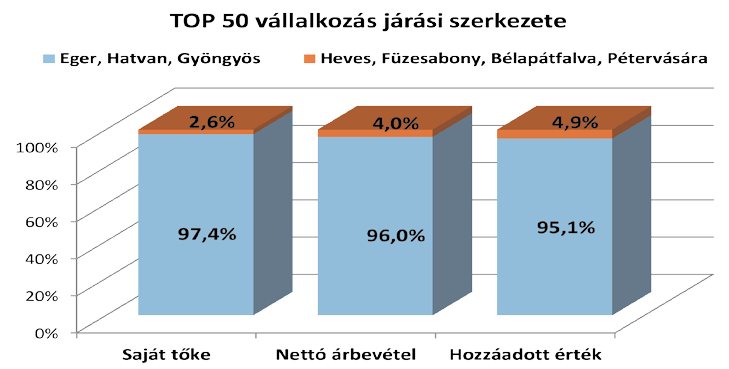 Duális képzőhelyeket figyelembe véve a DISZI 87 db gazdálkodó szervezettel van kapcsolatban, a vállalkozások 67%-a Heves megyében található összesen 58 db, még a fennmaradó 33% Jász-Nagykun-Szolnok megye, Nógrád megye és Pest megye között oszlik szét. A Top 50-es tekintetében 7 vállalkozásnál összesen 60 damjanichos diák vesz részt duális képzésben: Horváth Rudolf Intertransport Kft.Johnson Electric Hatvan Kft.LKH Leoni Kft.Novocoop Kft.Qualiform Zrt.Robert Bosch Elektronika Kft.SBS Kft.A megye gazdaságának ágazati szerkezetére jellemző néhány ágazat, ezen belül néhány társaság meghatározó súlya. A gazdasági ágak közül változatlanul a gépipar, a kereskedelem és az energia-, víztermelés és hulladékgazdálkodás bír kiemelt jelentőséggel. Bár együttes részesedésük a főbb teljesítménymutatókban kismértékben csökkent 67,9%-ról 57,3%-ra.Ágazatonként vizsgálva a foglalkoztatottak létszámát rendkívül vegyes a kép. A kiemelt 16 ágazatból hatban növekedés tapasztalható. A legnagyobb mértékű emelkedés (374 fő) a gépiparban következett be. Emellett jelentős 100 fő feletti bővülés tapasztalható a vegyiparban (250 fő) és az egyéb feldolgozóiparban (102 fő). Ezzel egyidejűleg a csökkenés négy ágazatban a kereskedelemben, a fémfeldolgozásban, a közlekedésben és a mezőgazdaságban haladta meg a 100 főt. Az átlagos állományi létszám tekintetében továbbra is a gépiparé a vezető szerep, itt dolgozik a megyében foglalkoztatottak több, mint negyede. Sorrendben a kereskedelem és a nem anyagi ágak követik a többi ágazat súlya 10 százalék alatti.Heves megyében hét járást határoltak el, melyek között gazdasági téren jelentős különbségek mutatkoznak. A három fejlett járás, az egri, a hatvan és a gyöngyösi gazdasági súlya meghatározó, ami abban mutatkozik meg, hogy még a lakosok 69%-a él a hozzájuk tartozó településeken addig ebben a három kistérségben működik a társaságok nyolctizede. Heves megyében átlagosan ezer főre 24 társas vállalkozás jutott, a fejlett területek átlaga 27. A hatvani járásban 932 db vállalkozás működik a foglalkoztatottak száma 11291 fő. Az egy lakosra jutó nettó árbevétel, export, hozzáadott érték valamint a saját tőke a Hatvani járásban a legmagasabb.Belső környezetHumán erőforrásA tantestületA tantestület összetétele és szerkezete megfelelő az alapító okiratban meghatározott feladatokra. Az iskola a vállalt képzésekhez megfelelően képzett pedagógusokkal rendelkezik, azokon a területeken jelentkezik pedagógus hiány, amelyek országosan is. A pedagógusok többsége két szakkal és mesterszakos végzettséggel rendelkezik.Az engedélyezett pedagóguslétszám:  95 főJelenlegi pedagóguslétszám: 72 főTanár   60főSzakoktató 12 főÓraadó 17 főNem pedagógus 29, 5 főA tanulókAz iskola nappali tagozatán tanulók létszámának alakulásaKollégium létszám alakulásaA tanulók képzési szerkezet szerinti megoszlásaSzakgimnázium 369 főSzakközépiskola 418főSzakmával rendelkezők két éves szakközépiskolája 72 főFelnőttoktatás 54 főDuális képzőhelyen  gyakorlaton lévők 306 főTanműhelyben gyakorlaton lévők 535 főFelszereltség, tárgyi környezetAz iskola épületét egy 2016-os KEHOP pályázat keretein belül  felújították, kicserélték a nyílászárókat, megtörtént a kollégium tetőszigetelése továbbá megújult külsőt, korszerű energetikai berendezéseket, új fűtési rendszert kapott az intézmény. Az iskolai tornateremben a burkolat felújítása mellett tisztasági festésre is sor került. Az épület megfelelően karbantartott 22 tanteremmel, 22 kisteremmel, számítástechnikai termekkel, mechatronikai, villamos, eladói, pék, egészségügyi és számítógépszerelő-karbantartói szaktantermekkel, nyelvi laborral, tornateremmel és szertárakkal rendelkezik. 2016-tól az iskola részére 21db Word Wall tábla, 292 db informatikai eszköz, 27 db projektor és 4 db oktatórobot került beszerzésre.Minden pedagógus rendelkezik az iskola által biztosított informatikai eszközzel.A 100 férőhelyes kollégium felszereltsége jónak mondható, új bútorzat beszerzése folyamatos.A gyakorlati oktatás tárgyi feltételei az oktatott szakmák tekintetében megfelelőek. A színvonalas oktatáshoz szükséges eszközök, gépek és berendezések beszerzése a lehetőségekhez mérten folyamatos.Az iskola informatikai hálózata minden szertárat és tantermet magában foglal, a kerekharaszti tanműhely is hálózatra kötött.Az iskolai épületének állagából adódó fejlesztési, felújítási igényekelöregedett radiátorok cseréjea tornaterem bővítése, szellőzőrendszerének kiépítésea kollégium vízvezetékrendszerének cseréjekorszerű wifi hálózat kiépítéseaz épület világításának és elektromos hálózatának teljes felújításaa kerekharaszti tanműhely világításának és elektromos hálózatának teljes felújításaújhatvani tanműhely nyílászáróinak cseréjeSikeres pályázatok révén továbbra is folyamatosan fejleszteni kell a gyakorlati oktatás tárgyi eszközeit és az iskola informatikai rendszerét, hiszen ezek egyszerre szolgálják ki a szakképzés és a közismereti tárgyak által felmerülő igényeket.Vezetői programVezetői programom arra az elgondolásra épül, hogy a kormányzat a változó környezet kihívásaira meghirdetette az ipar 4.0-t, amely a szakképzésben is változást generált és elfogadásra került a szakképzés 4.0 stratégia.  A korábbi Országos Képzési Jegyzéket felváltotta a Szakmajegyzék 174 alapszakma került meghatározásra, melyből 98 technikumi szintű, 76 szakiskolai szintű. Az új stratégia alapja három pilléren nyugszik: karrierlehetőség, vonzó környezet és naprakész oktatói tudás. Egyszerű átlátható és átjárható rendszer valósuljon meg. A technikumi képzés a felsőoktatás előszobája legyen, valamilyen formában elfogadva a megszerzett ismereteket, mindezt megfelelő ösztöndíj programmal elősegítve. Jó minőségű, korszerűen felszerelt ágazati alapozó tanműhelyek kialakítása és a digitális tartalmak folyamatos korszerűsítése. Vállalati helyszínű akkreditált képzések, rugalmasabb mérnöktanár-szakoktatói képzés, mérnökök, gazdaságban dolgozó szakemberek nagyobb szerepvállalása az oktatásban és a szakképzés sajátosságaira épülő új minősítési rendszer, életpályamodell kialakítása. A változási folyamat elindult mind a szerkezetet, mind a tartalom tekintetében. Az elkövetkező időszak jelentős feladata a szakképzés 4.0 stratégia intézményi szintű megvalósítása. A legfontosabb feladatként meghatározható, hogy az Országos Képzési Jegyzéket felváltó Szakmajegyzék beillesztésre kerüljön az iskola képzési rendjébe.A programom összeállítása során áttekintettem az Alapító Okiratot, a Pedagógiai Programot és az Intézményi Minőségirányítási Programot. A dokumentumok az igazgatói cikluson átnyúlva határozzák meg a fejlesztendő területeket, a fejlesztés irányait a benne foglaltakat nem elemzem, mert úgy gondolom az intézményvezető mindenkori feladata a dokumentumokban megfogalmazott elvek képviselete. Kompetenciák fejlesztéseA mindenkori igazgató elsőrendű feladatának tartom az intézmény versenyképességének a fokozását, a fenntartható fejlődés feltételeinek megteremtését, a szakképzés folyamatos alakítását a változó munkaerő-piaci elvárásokhoz folyamatosan igazodó képzéssé.A versenyképesség és a fenntartható fejlődés kritériumok tartalmi meghatározója a kompetencia alapú tanulás-tanítás, az iskola nyitása az oktatási minőség felé. Meg kell határoznunk azokat a kompetenciákat, amelyekkel tanulóinknak rendelkezniük kell az egyes képzési szakaszok befejezésekor. Kompetenciák fejlesztésében kiemelt szerepet szánok a teljesség igénye nélkül az alábbiaknak:A tanult, megszerzett vagy elsajátított ismeretek jelentésének megértése, felhasználási, alkalmazási területeik megismerése. Az élethosszig tartó tanulás és a szükséges pályamódosítás(ok) sikerességének biztosítására a tanulás tanítása és/vagy tanulása, az egymásra épülő tudáselemek (modul) felhasználásának, kiegészítésének képessége, mindazon műveltségterületek, tudástartalmak megszerzése, melyek széles alapozást biztosítanak (ma általános műveltségnek nevezzük) az egyedi, speciális ismeretek megszerzéséhez.A kreativitás, a döntésképesség, az önismeret és önmenedzselés, a konfliktuskezelés, a csapatmunkára alkalmasság azok a kompetenciák, melyek nélkül a munka világába egyre nehezebb és egyre sikertelenebb a beilleszkedés.A különböző kommunikációs kompetenciák (anyanyelvi, idegen nyelvi, elektronikus) elsajátítási és alkalmazási szintjei döntő elemévé válnak az egyén életének és szakmai pályafutásának. Az egyes műveltségterületekhez, tudástartalmakhoz kapcsolódó digitális kompetenciák, melyek szükséges hátteret biztosítanak az élethosszig tartó tanulás megvalósításához.A változások egyre inkább hangsúlyozzák a továbbképzések iránti szükségletet is, természetesen intézményen belül is sokat lehet tenni azért, hogy a pedagógusok  fokozatosan sajátítsák el a jó gyakorlatokat és egyéniségüknek megfelelően építsék be tanítási, módszertani kultúrájukba. Képzések a különböző iskolatípusokban:Szakgimnáziumi (Technikusi) képzésAz intézményben az egészségügyi; közlekedésgépész; közlekedés, szállítmányozás és logisztika; informatika és gépészet szakmacsoportban folyik képzés. egészségügyérettségivel megszerezhető: általános ápolási és egészségügyi asszisztensötödév után: gyakorló ápoló         gyakorló mentőápolóközlekedésgépészérettségivel megszerezhető: kerékpárszerelő          emelőgépkezelő          elektronikai műszerészötödév után: autószerelő         autóelektronikai műszerészKözlekedés, szállítmányozás és logisztikaérettségivel megszerezhető: vállalkozási ügyintéző          vámügyintéző          pénzügyi ügyintézőötödév után: logisztikai és szállítmányozási ügyintézőinformatikaérettségivel megszerezhető: irodai informatikusötödév után: műszaki informatikusgépészetérettségivel megszerezhető: villamos berendezés szerelő és üzemeltetőötödév után: mechatronikai technikusA 2020/2021-es tanévtől négy ágazaton kezdődik el a technikusi képzés:egészségügy, megszerezhető végzettség: gyakorló ápolóelektronika és elektrotechnika, megszerezhető végzettség: ipari informatikai technikusközlekedés és szállítmányozás, megszerezhető végzettség: logisztikai technikusspecializált gép- és járműgyártás, megszerezhető végzettségek: gépjármű mechatronikai technikus, mechatronikai technikusMunkaerő-piaci szempontból stabil kereslet mutatkozik a szakgimnáziumi (tervezett technikumi) képzéseink iránt, ezért ezen a területen a képzésben résztvevők abszolút számát semmi esetre sem lenne célszerű csökkenteni, sőt egyes részterületeken a növelést is érdemes megfontolni. Az iskolai alumni program kiépítésével pedig folyamatos visszacsatolást kaphatunk az iskola képzési rendszerének piacképességéről.A szakmával rendelkezők két éves szakközépiskolája továbbra is lehetőségként biztosított a már szakmával rendelkező tanulók nappali rendszerű érettségire felkészítő oktatására. Szakközépiskolai (Szakiskolai) képzésAz iskola az elmút években 24 szakmában ajánlott képzést  a szakközépiskolában: asztalos, burkoló, eladó, elektromos gép- és készülékszerelő, édesipari termékgyártó, épület- és szerkezetlakatos, férfiszabó, festő, mázoló, tapétázó, fogadós, gépi forgácsoló, gyártósori gépbeállító, hegesztő, hűtő- és légtechnikai rendszerszerelő, ipari gépész, karosszérialakatos, kőműves, központifűtés- és gázhálózat rendszerszerelő, műanyagfeldolgozó, női szabó, pék, számítógép- szerelő, karbantartó, szárazépítő, villanyszerelő és víz-, csatorna- és közmű-rendszerszerelő. A 2020/2021-es tanévtől nyolc ágazatban kezdődik el a képzés:elektronika és elektrotechnika ágazatvillanyszerelőélelmiszeripar ágazatpéképítőipari ágazatburkolófestő, mázoló, tapétázókőművesépületgépészet ágazatközpontifűtés- és gázhálózat rendszerszerelőfa- és bútoripar ágazatasztalosgépészet ágazatgépi és CNC forgácsolóhegesztőipari gépészkereskedelem ágazatkereskedelmi értékesítőspecializált gép és járműjavításgyártósori gépbeállítókarosszérialakatosturizmus-vendéglátás ágazatpanziós fogadósA Szakmajegyzék bevezetése és az alapszakmák számának módosulását követően két szakma az elektromos gép és készülékszerelő és a számítógép-szerelő karbantartó törlődött az alapszakmák közül, illetve módosult az eladó, a gépi forgácsoló és fogadós szakma elnevezése, így a képzési kínálatban a kereskedelmi értékesítő, gépi és CNC forgácsoló valamint a panziós-fogadós került be.Ez a struktúra megfelel a jelentkező igényeknek: a tanulók (szülők) pályaválasztási elvárásainak, a térség munkaerő-piaci elvárásainak és az intézmény humánerő forrásaival is összhangban van. A Lipóti Pékség Hatvanban kívánja felépíteni legkorszerűbb sütőipari üzemét így várhatóan leghamarabb az élelmiszeripari ágazaton (pék, édességkészítő) belül lesz lehetőség növelni a tanulói létszámot. FelnőttoktatásAz iskola kiajánlja a felnőttképzésben valamennyi szakmáját, illetve ráépülésként azautótechnikus, továbbá a járműipari karbantartó technikus szakképesítés végezhető el,megfelelő bemeneti feltételek esetén. Jelenleg érettségire épülő szakmában: autószerelő, autótechnikus, logisztikai és szállítmányozási ügyintéző, mechatronikai technikus és műszaki informatikus, még az érettségire nem épülő szakmák tekintetében asztalos és villanyszerelő képzés folyik. A kis- és középvállalkozások speciális igényeit elsősorban felnőttoktatással vagy felnőttképzéssel kell kielégíteni. Mindehhez a felnőttoktatásban rugalmas képzési időt, digitális tananyagtartalmak készítését és az előzetes tudás beszámítását kell biztosítani.Szakmai elméleti és gyakorlati oktatásA szakképzés tekintetében a változások a közeli jövőben minden eddigihez képest nagyobbak lesznek. A fenntartóval együttműködve elő kell segíteni, hogy a vállalatoknál dolgozó mérnökök, gazdaságban dolgozó szakemberek nagyobb szerepet vállaljanak az oktatásban, ezzel elősegítve a szakmai elméleti tanárok leterheltségének csökkentését és pótolják a korábban jelentkező szakember hiányt.A gyakorlati oktatás színvonalas megszervezése az iskola egyik legfontosabb feladata. Legeredményesebb képzés a gyakorlatban a tapasztalati tanulás útján valósítható meg. A kilencedik évfolyamot követően a szakmák többségénél a tanulók duális képzésben tanulószerződéssel vállalatoknál, vállalkozóknál tanulják, sajátítják el a gyakorlati ismereteket. 87 gazdálkodó szervezetnél összesen 306 fő teljesíti gyakorlatát. Legtöbben 43 fő a Robert Bosch Elektronika Kft-nél vannak, még 61 gazdálkodó szervezet egy vagy két főt alkalmaz. A gazdálkodó szervezetekkel a kialakított kapcsolatokat fenn kell tartani, bővíteni szükséges illetve erősíteni kell azokat (pl. felnőttoktatás keretében munkaerő-piaci igények szerinti képzés), hogy az előttünk álló időszakban az iskola tanulóinak megfelelő alternatívákat tudjunk kínálni. Tanműhelyekben és az iskolában kialakított gyakorlati helységekben jó tárgyi eszközökkel folyik az alapképzés. Folyamatosnak mondhatók az anyag illetve az eszközbeszerzések minden szakma képzésénél. Természetesen vannak anyagigényesebb és kevésbé anyagigényes szakmák, illetve olyan szakmák amelyeknél nagyobb arányú a lemorzsolódás, tehát a következő időszak beszerzéseinél mindezt figyelembe kell venni. Kollégiumi ellátásA száz férőhelyes kollégium kihasználtsága folyamatosan csökken, jelen tanévben 25%-os. Törekedni kell a kihasználtság növelésére összhangban a másik három hatvani középfokú nevelési intézménnyel. A kollégiumi tanulólétszám csökkenésének okát elsősorban abban látom, hogy a szakközépiskolai képzés átalakulásával a lakóhelyhez közel is találhat minden tanuló érdeklődésének megfelelő iskolát, valamint a családoknak sok esetben gondot okoz az étkezési díj megfizetése. Erőfeszítéséket kell tenni a kollégium élet még vonzóbbá tételéhez, a diákok (nem csak DISZI-s) érdeklődésének felkeltéséhez, a kollégiumi élet pozitívumainak bemutatásával.Az iskola versenyképességének megőrzéséhez, a fentebb említett célok megvalósításához anyagi eszközökre van szükség. Elsősorban a korábbi pályázatok megvalósítását kell elérni és új pályázati források bevonásával lehet a kollégiumot fejleszteni.PályaorientációAz elmúlt öt év viszonylatában a nappali rendszerben tanuló diákok száma összességében 22 %-kal csökkent.  A létszámcsökkenés oka egyrészt a 9-10. osztályra épülő két illetve hároméves szakképzés kivezetésében, másrészt - mivel továbbra is csökkenő tendenciát mutat megyénk lakónépességének száma - a demográfiai változásokban kereshető. A tanulólétszám megőrzése, emelése rendkívül fontos feladat, mert ezáltal tartjuk az optimális méretnagyságot, így gazdaságosabban működtethető az intézmény. A tanulói létszám megőrzésben fontos elemként jelentkezik a végzettség nélküli iskola elhagyók lemorzsolódásának csökkentése, amely mutatóban a DISZI a vállalt kötelezettségeinek eleget tesz. A lemorzsolódás mellett  a beiskolázás területén kell és lehet az eddigi eredményeken javítani. A meglévő pályaorientációs lehetőségek még jobb kihasználásával és újjak alkalmazásával tovább növelhető a tanulói létszám.Iskolai klímaMinőségi tanári munka csak kiegyensúlyozott munkatársaktól várható. Szeretnék olyan nyugodt, alkotó légkört biztosítani, amelyben mindenki gátlásoktól mentesen, egymást is segítve tud innovációs elképzeléseivel megjelenni.  Vallom azt a felfogást miszerint  nem feltétlenül az intézmény vezetőjének kell mindent a legjobban tudnia, viszont meg kell találnia, és maga mellé kell állítania azokat a kollégákat, akik egy-egy területnek a szervezeten belül elismert, professzionális szakértői.  Lényeges elvárásként megfogalmazódik a pedagógusok adminisztrációs terheinek csökkentése, ezzel  idő szabadítható fel értékesebb tevékenységekre. A korábban bevezetésre kerülő elektronikus napló használatát jónak tartom és szorgalmazom a  belső adatszolgáltatási rendszer teljes mértékű elektronikussá tételét (statisztikák, átlagok, napló, törzslap stb.). A digitális oktatásban szerzett tapasztalatokra támaszkodva elő kell segíteni a szülők és az iskola közötti elektronikus kommunikációt. Meg szeretném valósítani, hogy megfelelő előkészületek után elektronikusan történjen az óra- és teremrend elkészítése.A pedagógusok testi-szellemi megújulása érdekében biztosítani kell az iskola ezt szolgáló eszközeihez való hozzáférést.CélkitűzéseimOlyan intézmény vezetője szeretnék lenni, melyben a diákok, pedagógusok, de az iskola minden dolgozója megtalálja a helyét, tudja feladatát, ismeri az elvárásokat, s mindent megtesz azért, hogy a DISZI jól működő, igazán elismert középiskola legyen.Az iskola, a helyi gazdasági kamarával, a helyi köznevelési intézményekkel és a térség gazdálkodó szervezeteivel kialakult jó kapcsolatait tovább szeretném erősíteni, illetve új kapcsolatokat a fenntartóval együttműködve kialakítani, annak érdekében, hogy a jó gyakorlatokat megismerhessük és hasznosíthassuk.Pályaorientációs tevékenység erősítése révén és a képzés színvonalának emelése mellett csökkenteni szeretném a lemorzsolódást Az intézmény karbantartásra figyelmet fordítok és a már elkezdett infrastrukturális pályázatok megfelelő színvonalú és minőségű megvalósítását elősegítem.Szeretném biztosítani a naprakész információáramlást az iskola és környezete, továbbá az iskolán belül az iskolavezetés és a tantestület, az iskolavezetés és az iskolában működő szervezetek között.2015-20162016-20172017-20182018-20192019-202010229769528537872015-20162016-20172017-20182018-20192019-20203437423325